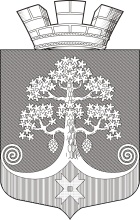 Республика КарелияСовет Сегежского городского поселенияХIII СЕССИЯ  V СОЗЫВАРЕШЕНИЕот  04  декабря  2020 года   № 59г. СегежаО внесении изменения в решение Совета Сегежского городского поселенияот 20 ноября 2014 года № 97	В соответствии с пунктами 72 и 77 статьи 2 Федерального закона от                             29 сентября 2019 г. № 325-ФЗ «О внесении изменений в части первую и вторую Налогового кодекса Российской Федерации», пунктом 3 части 1 статьи 27 Устава муниципального образования «Сегежское городское поселение», Совет Сегежского городского поселения  р е ш и л :1. Внести  в решение Совета Сегежского городского поселения от 20 ноября 2014 г. № 97 «Об установлении земельного налога на территории муниципального образования «Сегежское городское поселение» (в редакции решений от 21 декабря 2015 г. № 157,       от 29 сентября 2016 г. № 185, от 14 ноября 2019 г. № 22, от 22 января 2020 г. № 31,              от 16 октября 2020 г. № 55) изменение, изложив пункт 4 в следующей редакции:«4. Установить следующий порядок уплаты налога и авансовых платежей по налогу.Налог подлежит уплате налогоплательщиками-организациями в срок не позднее        1 марта года, следующего за истекшим налоговым периодом. Авансовые платежи по налогу подлежат уплате налогоплательщиками-организациями в срок не позднее последнего числа месяца, следующего за истекшим отчетным периодом.».2. Признать утратившими силу:1) решение Совета Сегежского городского поселения от 26 октября 2009 г.№7 «Об установлении земельного налога на территории Сегежского городского поселения»;2) решение Совета Сегежского городского поселения от 19 октября 2010 г. №87 «Об установлении земельного налога на территории муниципального образования «Сегежское городское поселение»;3) решение Совета Сегежского городского поселения от 27 октября 2011 г. №183 «Об установлении земельного налога на территории муниципального образования «Сегежское городское поселение».3. Действие пункта 1 настоящего решения распространяется на правоотношения, возникающие с уплаты земельного налога за налоговый период 2020 года.4. Опубликовать настоящее решение в газете «Доверие» и обнародовать путем размещения его официального текста в информационно-телекоммуникационной сети «Интернет» на официальном сайте муниципального образования «Сегежское городское поселение» http://www.segezha.info.Председатель Совета Сегежского городского поселения						Глава Сегежского городского поселения                                                           И.Б.ГорбуноваРазослать: в дело, ФУ АСМР - 2, редакция газеты «Доверие».